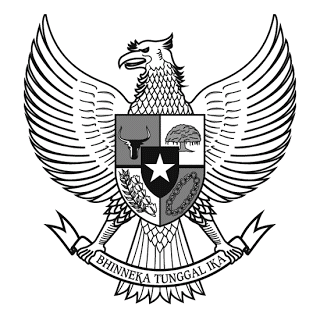 PERATURAN DESA TIRTONIRMOLOKECAMATAN KASIHAN KABUPATEN BANTULNOMOR 3 TAHUN 2017T E N T A N GRENCANA KERJA PEMERINTAH DESATAHUN ANGGARAN 2018DENGAN RAHMAT TUHAN YANG MAHA ESALURAH DESA TIRTONIRMOLO,Dengan Kesepakatan BersamaBADAN PERMUSYAWARATAN DESA TIRTONIRMOLOdanLURAH DESA TIRTONIRMOLOMEMUTUSKAN :BAB IKETENTUAN UMUMPasal 1Dalam peraturan desa yang dimaksud dengan:Desa adalah Desa Tirtonirmolo Kecamatan Kasihan Kabupaten Bantul.Pemerintah Desa adalah Pemerintah Desa Tirtonirmolo Kecamatan Kasihan Kabupaten Bantul.Pemerintahan Desa adalah penyelenggaraan urusan Pemerintahan oleh Pemerintah Desa Pemerintah Desa Desa Tirtonirmolo dan badan Permusyawaratan Desa Desa Tirtonirmolo Kecamatan Kasihan Kabupaten Bantul dalam mengatur dan mengurus kepentingan masyarakat setempat berdasarkan asal usul dan adat istiadat setempat yang diakui dan dihormati dalam sistem Pemerintahan Negara Kesatuan Republik Indonesia.Lurah adalah Lurah Desa Tirtonirmolo Kecamatam Kasihan Kabupaten Bantul.Badan Permusyawaratan Desa yang selanjutnya disebut BPD adalah Badan Permusyawaratan Desa Desa Tirtonirmolo Kecamatan Kasihan Kabupaten Bantul adalah lembaga yang merupaka perwujudan demokrasi dalam penyelenggaraan Pemerintah Desa.Rencana Pembangunan Jangka Menengah Desa yang selanjutnya disebut RPJMDesa adalah dokumen perencanaan desa untuk periode 5 (lima) tahun yang memuat arah kebijakan pembangunan desa, arah kebijakan keuangan desa, kebijakan umum dan program kerja desa dengan mengacu RPJM Daerah.Rencana Kerja Pemerintah Desa yang selanjutnya disebut RKPDesa adalah dokumen perencanaan untuk periode 1 (satu) tahun yang merupakan penjabaran RPJMDesa yang memuat rancangan kerangka ekonomi desa dengan mempertimbangkan kerangka pendanaan yang dimutakhirkan, program prioritas pembangunan desa, rencana kerja dan pendanaan serta prakiraan maju, baik yang dilaksanakan langsung oleh pemerintah desa maupun dengan mendorong partisipasi masyarakat.Anggaran Pendapatan dan Belanja Desa yang selanjutnya disebut APBDesa adala APBDesa Desa Tirtonirmolo.Pasal 2Rencana Kerja Pemerintah Desa (RKP Desa) ini menjadi dasar penetapan APBDesa Tahun 2018 dengan rincian terlampir dan merupakan bagian yang tidak terpisahkan dari Peraturan Desa ini.Pasal 3Hal-hal yang belum tercantum dalam Peraturan Desa ini akan diatur dalam ketentuan lain.Pasal 4Bilamana dikemudian hari ternyata terdapat kekeliruan dalam Peraturan Desa ini akan diadakan perubahan sebagaimana mestinya.Pasal 5Peraturan Desa ini mulai berlaku pada tanggal ditetapkan.Agar setiap orang mengetahuinya, memerintahkan pengumuman Peraturan Desa ini dengan menempatkan pada pengumumam Pemerintah Desa.Ditetapkan di TirtonirmoloPada tanggal 4 Desember 2017          Lurah Desa       M MARWAN MSDiumumkan di Desa TirtonirmoloPada tanggal 4 Desember 2017Plt. Carik Desa
Tomi KelasworoLEMBARAN DESA TIRTONIRMOLO TAHUN 2017 NOMOR 3NOREG PERATURAN DESA TIRTONIRMOLO KECAMATAN KASIHANKABUPATEN BANTUL(……………………………………………./ TAHUN 2017)PERATURAN DESA TIRTONIRMOLOKECAMATAN KASIHAN KABUPATEN BANTUL NOMOR 3 TAHUN 2017T E N T A N GRENCANA KERJA PEMERINTAH DESA (RKP DESA)TAHUN 2018PEMERINTAH DESA TIRTONIRMOLO KECAMATAN KASIHAN KABUPATEN BANTUL TAHUN 20173. Pengadaan Barang/ Jasa untuk Kegiatan:    a. ATK dan Inventarisasi Kantor;    b. Kegiatan Sosialisasi dan Pelatihan;    c. Bantuan kepada Masyarakat.Ditetapkan di TirtonirmoloPada tanggal LURAH DESAM. Marwan MSLampiran IIIPeraturan Desa TirtonirmoloNomor …. Tahun 2017Tenang : RKP Desa Tahun 2018RENCANA PROGRAM, KEGIATAN DAN ANGGARAN DESA YANG DIKELOLA DESA SEBAGAI KEWENANGAN PENUGASAN DARI PEMERINTAH, PEMERINTAH DAERAH PROVINSI, DAN PEMERINTAH KABUPATENBelum ada informasi kegiatan yang masuk ke desa sebagai penungasan dari Pemerintah, Pemerintah Daerah Provinsi dan Pemerintah Kabupaten.Tirtonirmolo,     November   2017Lurah DesaH. M. MARWAN MS, SHLampiran IVPeraturan Desa TirtonirmoloNomor 3 Tahun 2017Tenang : RKP Desa Tahun 2018DAFTAR USULAN KEGIATAN (DU RKP)Perbaikan masjid Al Barokah Kersan aspirasi anggota dewan);Pelebaran jalan pedukuhan IV Plurugan aspirasi anggota dewan);IPAL Komunal pedukuhan IV Plurugan APBN);TPST Plurugan 1 unit (APBN);Bangket sungai kali Bedog lokasi Cemplung Padokan Lor (APBN);Pembangunan Jembatan Kali Widuri (Keloran- Jeblog);Relokasi SDM Senggotan dari kawasan Pathok Negoro (Danais);Lampu penerangan jalan umum (LPJU) lokasi Jeblog – Nitiprayan;Talud sisi utara depan SD Nirmala ke timur;Pengaspalan jalan dari depan SMU 1 Kasihan sampai ringroad;Pengaspalan jalan dari masjid Pathok Negoro sampai Gapura RT 11 Senggotan;Drainase barat masjid Da’wah Padokan sepanjang 400 meter ;Penerangan jalan di sekitar jembatan Cemplung;Pembangketan kali Winongo di pedukuhan Dongkelan Kauman, Jogonalan Lor, Jogonalan Kidul;Infrastruktur kampung KB :Penerangan jalan umum kampung di Pedukuhan Glondong;Pembuatan jalan pinggir sungai winongo lebar 2,5 m x 470  m);Koperasi sampah/ bank sampah;Pelatihan kerajinan limbah sampah (membuat tas daur ulang);Sistem Informasi Dusun;Saluran talud RT 01 sampai dengan RT 03;Perbaikan/pembuatan Saluran Air Hujan; Akses data kependudukan;Pembinaan kesenian lokal (Bergodo prajurit);PAUD;Rintisan desa wisata;Pembinaan kesenian lokal untuk anak-anak (SD);Tirtonirmolo, November   2017Lurah DesaH. M. MARWAN MS, SHMenimbang:a.bahwa untuk melaksanakan ketentuan ayat (5) Pasal 48 Peraturan Menteri Dalam Negeri Nomor 114 Tahun 2014, RKP Desa perlu ditetapkan dengan Peraturan Desa;b.berdasarkan pertimbangan huruf atersebut diatas, perlu menetapkan Peraturan Desa Tirtonirmolo tentang Rencana Kerja Pemerintah Desa Tahun Anggaran 2018.Mengingat:1.Undang-Undang Nomor 12 Tahun 2013 tentang Keistimewaan Daerah Istimewa Yogyakarta (Lembaran Negara Republik Indonesia Tahun 2013 Nomor 170);2.Undang-Undang Nomor 6 Tahun 2014 tentang Desa (Lembaran Negara Republik Indonesia Tahun 2014 Nomor 7, Tambahan Lembaran Negara Republik Indonesia Nomor 5495);3.Peraturan Pemerintah Nomor 43 Tahun 2014 tentang Peraturan Pelaksanaan Undang-Undang Nomor 6 Tahun 2014 tentang Desa (Lembaran Negara Republik Indonesia Tahun 2014 Nomor 213, Tambahan Lembaran Negara Republik Indonesia Nomor 5539) sebagaimana telah diubah dalam Peraturan Pemerintah Nomor 47 Tahun 2015 tentang Perubahan Atas Peraturan Pemerintah Nomor 43 Tahun 2014 tentang Peraturan Pelaksanaan Undang-Undang Nomor 6 Tahun 2014 tentang Desa (Lembaran Negara Republik Indonesia Tahun 2014 Nomor 157, Tambahan Lembaran Negara Republik Indonesia Nomor 5717);4.Peraturan Pemerintah Nomor 60 Tahun 2014 tentang Dana Desa Yang Bersumber Dari Anggaran Pendapatan dan Belanja Negara (Lemabran Negara Republik Indonesia Tahun 2014 Nomor 168, Tambahan Lembaran Negara Republik Indonesia Nomor 5558); sebagaimana telah diubah dengan Peraturan Pemerintah Nomor 22 Tahun 2015 tentang Perubahan Atas Peraturan Pemerintah Nomor 60 Tahun 2014 tentang Dana Desa Yang Bersumber Dari Anggaran Pendapatan dan Belanja Negara (Lembaran Negara Republik Indonesia Tahun 2015 Nomor 88, Tambahan Lembaran Negara Republik Indonesia Nomor 5694);5.Peraturan Menteri Dalam Negeri Nomor 111 Tahun 2014 tentang Pedoman Teknis Peraturan di Desa (Berita Negara Republik Indonesia Tahun 2014 Nomor 2091);6.Peraturan Menteri Dalam Negeri Nomor 113 Tahun 2014 tentang Pengelolaan Keuangan Desa (Berita Negara Republik Indonesia Tahun 2014 Nomor 2293);7.Peraturan Menteri Dalam Negeri Nomor 114 Tahun 2014 tentang Pedoman Pembangunan Desa (Berita Negara Republik Indonesia Tahun 2014 Nomor 2094);8.Peraturan Menteri Desa, Pembangunan Daerah Tertinggal dan Transmigrasi Nomor 1 Tahun 2015 tentang Pedoman Kewenangan Berdasarkan Hak Asal Usul dan Kewenangan Lokal Berskala Desa (Berita Negara Republik Indoneisa Tahun 2015 Nomor 158);9.Peraturan Menteri Desa, Pembangunan Daerah Tertinggal dan Transmigrasi Nomor 21 Tahun 2015 tentang Penetapan Prioritas Penggunaan Dana Desa Tahun 2016 (Berita Negara Republik Indonesia Tahun 2015 Nomor 1934); 10.Peraturan Gubernur Daerah Istimewa Yogyakarta Nomor 34 Tahun 2017 tentang Pemanfaatan Tanah Desa (Berita Daerah Daerah Istimewa Yogyakarta Tahun 2017 Nomor 35);11.Peraturan Bupati Bantul Nomor 88 Tahun 2016 tentang Pengelolaan Keuangan Desa (Berita Daerah Kabupaten Bantul Tahun 2016 Nomor   )12.Peraturan Desa Tirtonirmolo Kecamatan Kasihan Kabupaten Bantul Nomor 8 Tahun 2015 tentang Rencana Pembangunan Jangka Menengah Desa (RPJM Desa) Tahun 2016-2021 (Lembaran Desa Tirtonirmolo Kecamatan Kasihan Kabupaten Bantul Tahun 2015 Nomor 8);13.Peraturan Desa Tirtonirmolo Nomor 4 Tahun 2017 tentang Perubahan Anggaran Pendapatan Belanja Desa Tirtonirmolo Tahun 2017 (Lembaran Desa Tirtonirmolo Kecamatan Kasihan Kabupaten Bantul Tahun 2017 Nomor 4);Menetapkan :PERATURAN DESA TENTANG RENCANA KERJA PEMERINTAH DESA TAHUN ANGGARAN 2018.No.JABATANNAMAUNSUR1.KetuaDrs. SukandarLPMD2.SekretarisAgung Wirotomo, STPamong3.AnggotaRustan Pracoyo DarmantoPamong4.AnggotaDra Hj. Yuni Hayati PKK5.AnggotaRetno WidayatiPKK6.AnggotaAdik SuminarLPMD7.AnggotaRahadianMasyarakat